Student Innovation and Research Award Application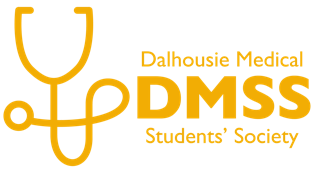 Please submit this as a Word Document to the Chairperson of DMSS, Juliana Ali (jl232739@dal.ca).The application will be evaluated on the following:The project is novel and has a meaningful contributionLevel of clarity of the project and its goalsFeasibility of the projectFinancial need Applicant informationApplicant informationName: Email: Phone number:Campus: Project informationProject title: Preceptor or principal investigator: Co-investigators: Lay summary (250 words max): Abstract (250 words max): Background (500 words max):Research question:Methodology (500 words max):Current progress (250 words max):  Funding informationDo you have any other sources of research funding? If yes, list below. BudgetTotal expected budget: $ Breakdown of costs:Total funding request